ESTADO DE SANTA CATARINA PREFEITURA 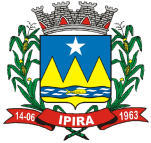 MUNICIPAL DE IPIRA HOMOLOGA A LISTA DOSINSCRITOS AO PROCESSO SELETIVO Nº 004/2015Comissão responsável pela condução e avaliação do Processo Seletivo nº 004/2015, no uso das atribuições que lhe são conferidas por lei, torna público a homologação da lista dos inscritos paraProfessores e Auxiliares de Educação conforme consta do quadro abaixo: 1. Inscrições Homologadas Atuar na Rede Municipal de Ensino:2. Não houve inscrições não homologadas. Ipira SC, 11 de novembro de 2015. Sandra Dani RavaneliPresidenteNº INSCRIÇÃONOME DO(A) CANDIDATO(A)01Elaine Jorgete Carvalho02Jessica Fabiane Carvalho03Aline Aparecida FaéInocenti04Dayane Emanuele Piazza05MichellyBrustello Borboni Kaster06DárliSalette de Mello Dalmagro07Narieli Pacheco dos Santos Machado08Neusa Maria ZiliottoBlank09Alessandra Borba de Miranda10Janete Aparecida Padilha de Melo11Viviane Allebrandt12Kátia Kirst13Gabriela Vargas da Fonseca14Fabiana Riguel15Franciele Pacheco dos Santos16Katya Carine Engel17Marizete Nogueira Araújo18Vânia Regina KilppStockmann19Caroline Berta Blank20Andréia Cristina Hachmann21Rosemari Garcia Salmória22Fabiane de Moraes23Ramiro Vieira Neto24Bruna Müller da Silva25Marilene Dalmagro Casagrande26Juliana Maria Baldasso27Cirlei Terezinha Lucas de Mello Closs28Fabricio Luiz MarsaroSchaefer29Elisandra Colin30Joceli Colin31Raquiela Antunes Pires32Fátima Machado Raizer33Sabrina Nardi34EmanueleComin35Patrícia Stockmann36Marines Rampon37Lilian Francis Garcia Medina38Carla Regina Schumann39Cristiane Aparecia Gusz-Kusz40Ana Paula LovisonFicher41RosiléiaStockamnn Pereira Moraes42Elisabete Regina Rex43Gilson Luiz da Silva44Fabiana Walter45Marilis de Oliveira46Peterson Sodré Pinto47Eluana Machado48Elizabet Maria de Lima49Ana Claudia Montipó50RosianeMelegari51Vanise de Abreu52Angela Cristina Zen53Sandra da Veiga54Roselice Rodrigues de Freitas Longhini55Andressa Katiane Rheinheimer56Dineide de Morais57Marisa Brandão58Marcos Schwingel59Rejane Cavasin60Susana Stockmann Subtil da Trindade61Mara Beatriz Simas Casagrande62Geisa Karen CechinGrulke63Luan Schneider64Cristiane Moreira da Silva65Gabriel Fernando Koch66Dirlene Mara Pereira Pinto67Lucilene Pereira Duarte68Bruna Gabriela Sachini69Claci Fátima Ferraz70Viviane GiacominiTonelo71Adriele da Costa72Lisiane Cristina Fries Medeiros73Anderson Clair Schranck74Natália Regina de Aguiar75Natalia KohlerMarostica76Patrícia Marinoski77Marlei Juçara Hachmann78Carina dos Santos Mützenberg79NilcéiaMinks80Sirlene Silveira de Ávila Hachmann81Mara Regina Budke82Karine Elis Müller Griebeler83Daniela Marta Machado84Rafael Eduardo de Simas85Micheli Maria Luvison86Silvana Pereira Duarte87Ianes Cristina Koraleski88Mirian Berto Beckhauser89SonaraCatia Gomes90Elizângela Pereira Camargo91Janete Sirse de Lima Luvison92Dirlei Aparecida Rodrigues de Barros93Andréia Manfé94Francieli Cristina Mantovani95Mariana Minati96NichelyMützenberg97Rodrigo Antonio da Mota98Diana Paula Ferreira99Alex Pilatti